ОТДЕЛЕНИЕ ПЕНСИОННОГО ФОНДА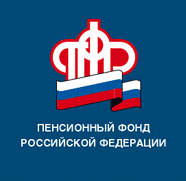 РОССИЙСКОЙ ФЕДЕРАЦИИПО РЕСПУБЛИКЕ БАШКОРТОСТАН27.01.2021ПРЕСС-РЕЛИЗС 2021 года выросли размеры материнского капитала для семей с детьмиМатеринский капитал на первого ребенка с нового года составляет 483 881,83 рубля. Такая же сумма полагается семьям с двумя детьми, если второй ребенок появился до 2020 года, а родители еще не оформляли либо не использовали сертификат. Для семей, которые сначала получили капитал на первого ребенка, а затем родили или усыновили еще одного ребенка, объем государственной поддержки дополнительно увеличивается на 155 тыс. 550 рублей.	Сертификат в размере 639 431,83 руб. будет выдан семье, у которой ранее право на материнский капитал не возникало, а второй, третий ребенок или последующие дети родились после 1 января 2020 года.	Для владельцев сертификата, которые уже распорядились частью средств, размер оставшейся части суммы материнского капитала так же увеличивается с учетом темпов роста инфляции на 3,7%. Остаток суммы можно уточнить в Личном кабинете на сайте ПФР или заказать справку в любой клиентской службе Пенсионного фонда независимо от места жительства.	С апреля 2020 года сертификат на материнский (семейный) капитал оформляется беззаявительно в проактивном режиме, то есть автоматически приходит в Личный кабинет мамы на портале госуслуг.По словам управляющего Отделением ПФР по Республике Башкортостан Фоата Хантимерова, с начала действия закона о государственной поддержке семей, имеющих детей, в Республике Башкортостан выдано более 352 тысяч сертификатов, из них 15969 семей получили сертификат в беззаявительном (проактивном) порядке. 68% семей полностью распорядились средствами МСК на общую сумму свыше 114 млрд. рублей. На финансирование выплат по материнскому капиталу в 2020 году направлено более 10,7 млрд. рублей.Пресс-служба ОПФР по РБ